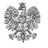 7 SZPITAL MARYNARKI WOJENNEJ Z PRZYCHODNIĄ        Samodzielny Publiczny Zakład Opieki Zdrowotnej    imienia kontradmirała profesora Wiesława Łasińskiego               ul. Polanki 117,  80-305 GdańskGdańsk, 26.05.2023r.Dotyczy: postępowania w trybie przetargu nieograniczonego – 218/2023/PNZMIANA ODPOWIEDZI NA PYTANIE 147Czy Zamawiający dopuści aparat jezdny z blokowanymi kołami o średnicy około 120 mm,  wyposażony w blat do pisania i 3 szuflady na akcesoria? Czy Zamawiający będzie wymagał aby aparat wyposażony był w 3 szuflady, które w znaczący sposób wpływają na ergonomię pracy?Odpowiedź na pytanie 147: Zamawiający informuje, iż DOPUSZCZA, nie wymaga. Pozostałe zapisy SWZ bez zmian.                                                                                                           Edyta Brzywca Kozłowska                                                                                         Specjalista ds. sprzedaży i zamówień publicznych                                                                                             7 Szpitala Marynarki Wojennej w Gdańsku